De-silting PhotosD-Block drain ward no.-10E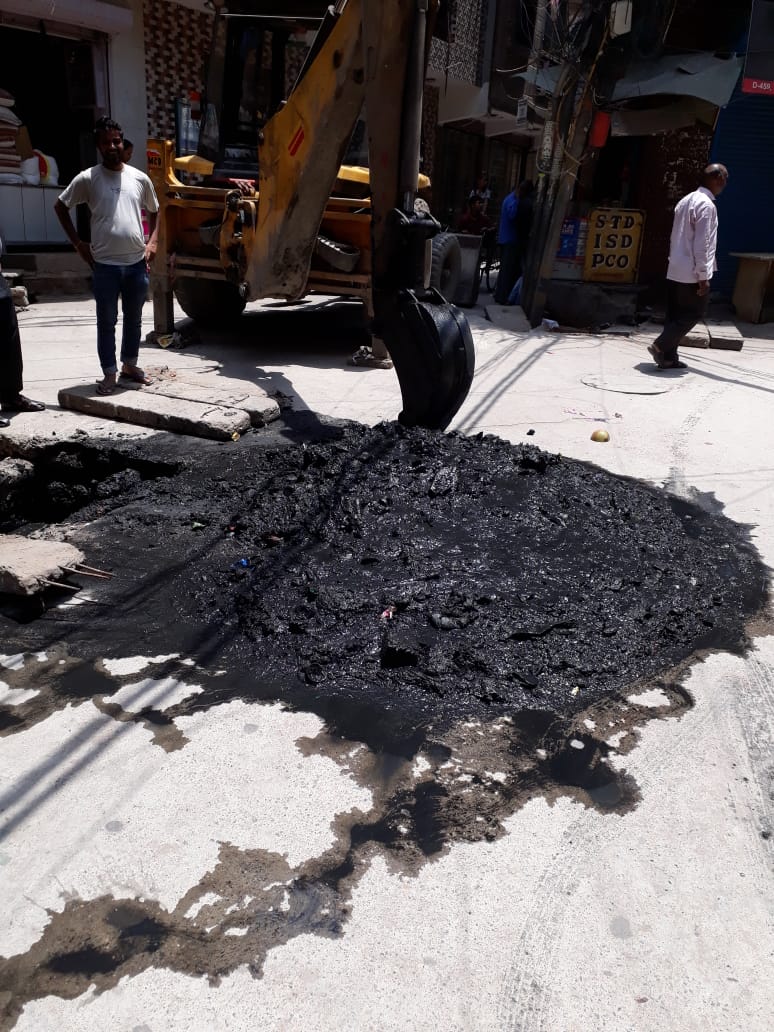 Near Buddha Marg Mandawali Ward 16 E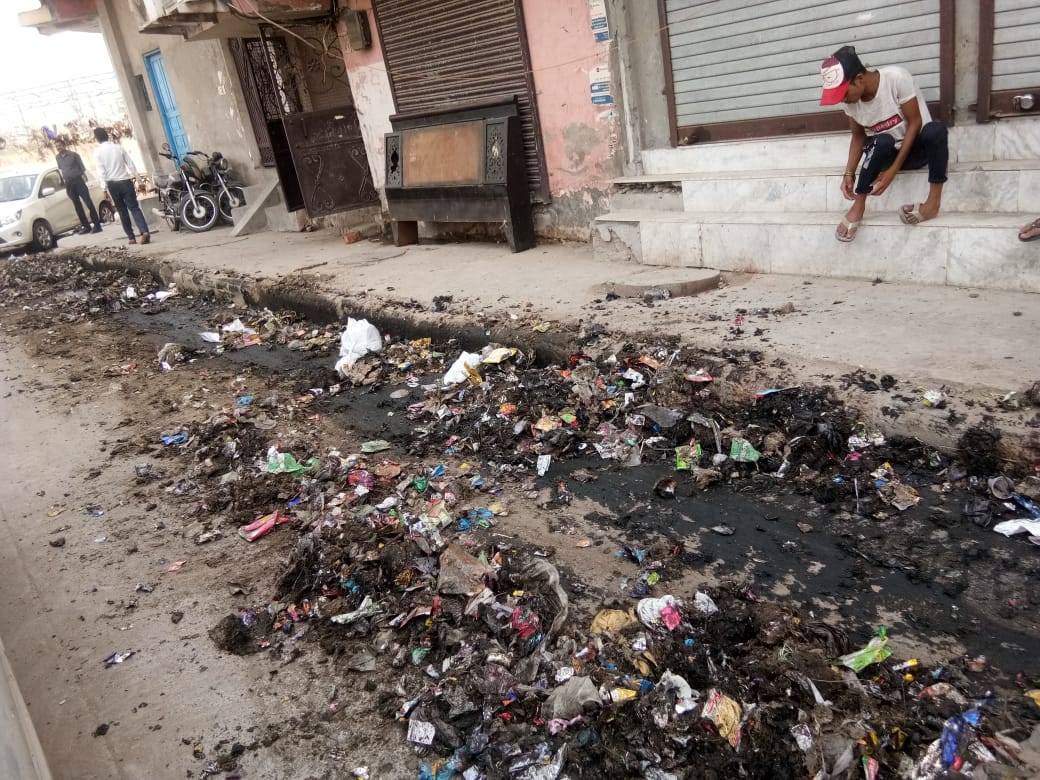 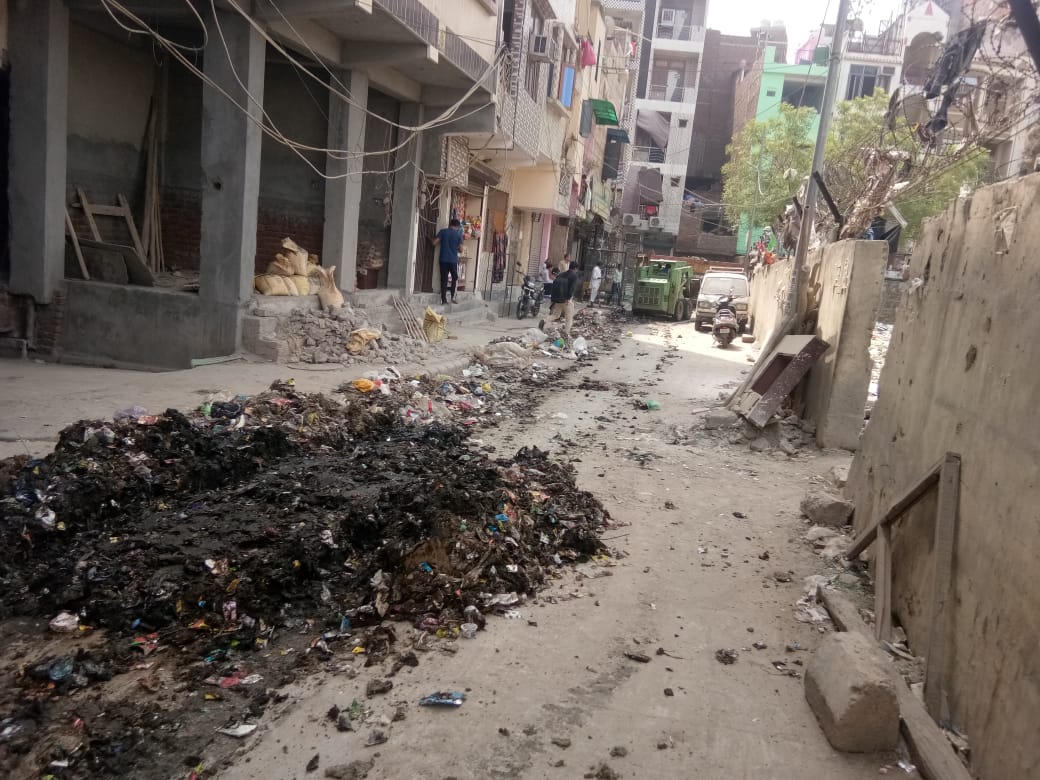 MB Road ward no 13 E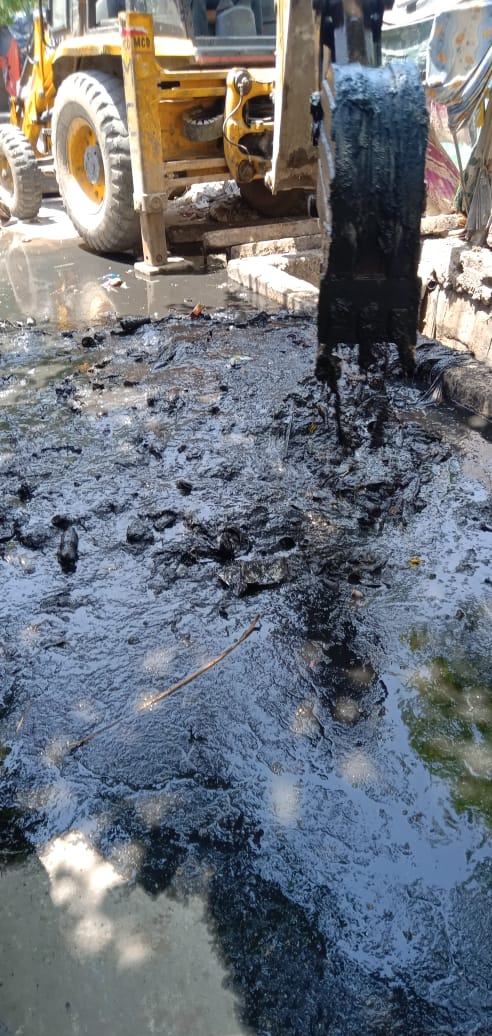 Shanti Marg Drain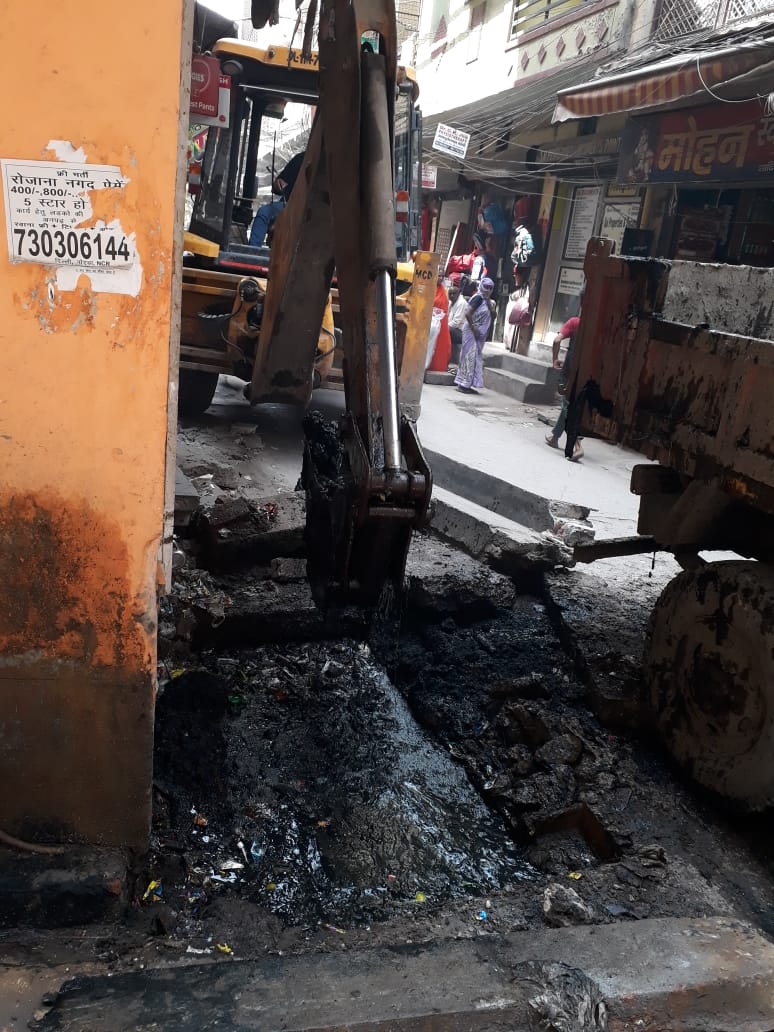 